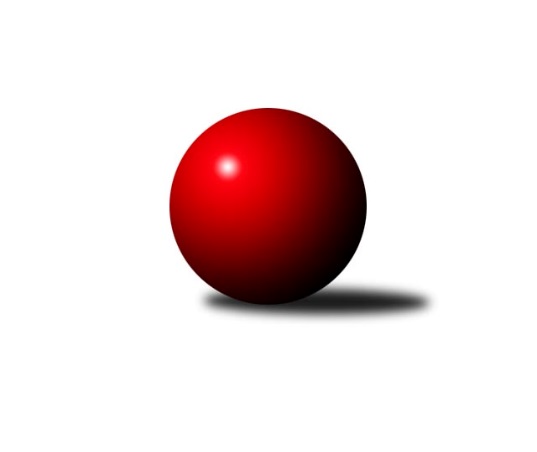 Č.17Ročník 2016/2017	25.2.2017Nejlepšího výkonu v tomto kole: 3619 dosáhlo družstvo: TJ Start Rychnov n. Kn.2.KLM A 2016/2017Výsledky 17. kolaSouhrnný přehled výsledků:SKK Bohušovice	- KK SDS Sadská	2:6	3163:3302	9.0:15.0	25.2.TJ Start Rychnov n. Kn.	- TJ Dynamo Liberec	7:1	3619:3311	20.0:4.0	25.2.TJ Slovan Karlovy Vary	- KK Lokomotiva Tábor	4:4	3201:3163	11.5:12.5	25.2.KK Kosmonosy 	- SKK Rokycany B	7:1	3300:3203	17.0:7.0	25.2.TJ Sokol Duchcov	- Sokol Kolín 	8:0	3355:3160	18.0:6.0	25.2.KK Konstruktiva Praha 	- TJ Sokol Kdyně	4:4	3298:3309	11.0:13.0	25.2.Tabulka družstev:	1.	TJ Sokol Duchcov	17	12	0	5	90.0 : 46.0 	230.0 : 178.0 	 3280	24	2.	KK SDS Sadská	17	12	0	5	88.0 : 48.0 	227.5 : 180.5 	 3333	24	3.	TJ Start Rychnov n. Kn.	17	10	1	6	80.0 : 56.0 	224.0 : 184.0 	 3288	21	4.	KK Lokomotiva Tábor	16	9	2	5	65.0 : 63.0 	178.5 : 205.5 	 3281	20	5.	TJ Sokol Kdyně	16	9	1	6	70.0 : 58.0 	203.0 : 181.0 	 3308	19	6.	TJ Slovan Karlovy Vary	16	9	1	6	67.0 : 61.0 	178.5 : 205.5 	 3258	19	7.	SKK Bohušovice	17	9	1	7	71.0 : 65.0 	211.5 : 196.5 	 3222	19	8.	KK Kosmonosy	17	8	0	9	69.0 : 67.0 	213.0 : 195.0 	 3251	16	9.	SKK Rokycany B	17	7	0	10	58.0 : 78.0 	204.5 : 203.5 	 3230	14	10.	TJ Dynamo Liberec	17	6	0	11	54.0 : 82.0 	189.5 : 218.5 	 3257	12	11.	KK Konstruktiva Praha	17	4	2	11	56.0 : 80.0 	189.5 : 218.5 	 3196	10	12.	Sokol Kolín	16	1	0	15	32.0 : 96.0 	150.5 : 233.5 	 3175	2Podrobné výsledky kola:	 SKK Bohušovice	3163	2:6	3302	KK SDS Sadská	Milan Perníček	147 	 152 	 153 	169	621 	 2:2 	 589 	 150	138 	 162	139	Aleš Košnar	Roman Filip *1	110 	 108 	 120 	128	466 	 1:3 	 531 	 130	129 	 146	126	Antonín Svoboda	Jiří Semerád	142 	 137 	 138 	136	553 	 3:1 	 523 	 129	152 	 109	133	Jan st. Renka st.	Martin Perníček	134 	 122 	 123 	132	511 	 0:4 	 555 	 136	142 	 130	147	Martin Schejbal	Ladislav Šourek	131 	 135 	 117 	135	518 	 2:2 	 559 	 126	154 	 146	133	Václav Schejbal	Lukáš Dařílek	125 	 111 	 119 	139	494 	 1:3 	 545 	 136	149 	 126	134	Tomáš Bekrozhodčí: střídání: *1 od 61. hodu Vladimír ChrpaNejlepší výkon utkání: 621 - Milan Perníček	 TJ Start Rychnov n. Kn.	3619	7:1	3311	TJ Dynamo Liberec	Dalibor Ksandr	171 	 159 	 147 	151	628 	 4:0 	 565 	 159	137 	 135	134	Vojtěch Pecina	David Urbánek	132 	 133 	 124 	139	528 	 1:3 	 559 	 149	125 	 138	147	Agaton Plaňanský ml.	Vojtěch Šípek	156 	 160 	 148 	169	633 	 4:0 	 576 	 150	144 	 144	138	Ladislav ml. Wajsar ml.	Jiří Brouček	156 	 135 	 147 	131	569 	 3:1 	 552 	 139	129 	 144	140	Vojtěch Trojan	Jaroslav Kejzlar	158 	 149 	 172 	139	618 	 4:0 	 536 	 133	142 	 148	113	Zdeněk Pecina st.	Martin Čihák	180 	 146 	 151 	166	643 	 4:0 	 523 	 134	138 	 115	136	Josef Zejda ml.rozhodčí: Nejlepší výkon utkání: 643 - Martin Čihák	 TJ Slovan Karlovy Vary	3201	4:4	3163	KK Lokomotiva Tábor	Jaroslav Páv	129 	 136 	 120 	139	524 	 1:3 	 542 	 135	129 	 135	143	Jaroslav Mihál	Tomáš Pavlík	147 	 151 	 136 	154	588 	 3:1 	 535 	 126	137 	 144	128	Karel Smažík	Pavel Staša	119 	 126 	 116 	131	492 	 2:2 	 509 	 113	118 	 137	141	Ladislav Takáč	Miroslav Handšuh	134 	 118 	 124 	123	499 	 1:3 	 503 	 116	123 	 133	131	Petr Bystřický	Václav Hlaváč st.	141 	 139 	 160 	155	595 	 2.5:1.5 	 548 	 141	141 	 131	135	David Kášek	Václav Krýsl	113 	 147 	 120 	123	503 	 2:2 	 526 	 132	124 	 149	121	Petr Chvalrozhodčí: Nejlepší výkon utkání: 595 - Václav Hlaváč st.	 KK Kosmonosy 	3300	7:1	3203	SKK Rokycany B	Tomáš Bajtalon	139 	 131 	 140 	136	546 	 3:1 	 522 	 129	134 	 128	131	Jan Kříž	Jiří Vondráček	128 	 131 	 145 	146	550 	 2:2 	 522 	 153	99 	 151	119	Pavel Andrlík ml.	Věroslav Řípa	138 	 117 	 121 	150	526 	 2:2 	 551 	 130	163 	 122	136	Petr Fara	Pavel Říha	144 	 144 	 115 	136	539 	 3:1 	 550 	 135	141 	 143	131	Libor Bureš	Luboš Beneš	131 	 153 	 140 	157	581 	 4:0 	 523 	 129	129 	 128	137	Jan Holšan	Dušan Plocek	154 	 144 	 131 	129	558 	 3:1 	 535 	 145	132 	 133	125	Martin Prokůpekrozhodčí: Nejlepší výkon utkání: 581 - Luboš Beneš	 TJ Sokol Duchcov	3355	8:0	3160	Sokol Kolín 	Miloš Civín	143 	 186 	 133 	135	597 	 4:0 	 504 	 131	135 	 126	112	Lukáš Holosko	Dalibor Dařílek	139 	 135 	 144 	125	543 	 3:1 	 530 	 132	132 	 147	119	Václav Kňap	Pavel Šporer	123 	 153 	 152 	140	568 	 3:1 	 554 	 132	152 	 151	119	Jiří Němec	Tomáš Štraicher	126 	 131 	 142 	153	552 	 3:1 	 505 	 130	124 	 122	129	Jaroslav Šatník	Josef Pecha	142 	 126 	 139 	134	541 	 3:1 	 520 	 139	117 	 126	138	Miloslav Vik	Jakub Dařílek	122 	 149 	 143 	140	554 	 2:2 	 547 	 120	152 	 125	150	Jan Pelákrozhodčí: Nejlepší výkon utkání: 597 - Miloš Civín	 KK Konstruktiva Praha 	3298	4:4	3309	TJ Sokol Kdyně	Jaroslav Borkovec	129 	 135 	 143 	126	533 	 0:4 	 595 	 156	146 	 144	149	Michael Kotal	Pavel Wohlmuth	160 	 134 	 129 	137	560 	 2:2 	 552 	 135	127 	 146	144	Viktor Pytlík	Tibor Machala	140 	 136 	 121 	124	521 	 1.5:2.5 	 536 	 138	136 	 124	138	David Machálek	Pavel Kohlíček	126 	 139 	 137 	134	536 	 2.5:1.5 	 521 	 133	139 	 116	133	Jindřich Dvořák	Jan Barchánek	154 	 141 	 126 	132	553 	 2:2 	 542 	 123	148 	 118	153	Jiří Benda st.	Zdeněk Zahrádka	157 	 138 	 142 	158	595 	 3:1 	 563 	 130	132 	 149	152	Tomáš Timurarozhodčí: Nejlepšího výkonu v tomto utkání: 595 kuželek dosáhli: Michael Kotal, Zdeněk ZahrádkaPořadí jednotlivců:	jméno hráče	družstvo	celkem	plné	dorážka	chyby	poměr kuž.	Maximum	1.	Aleš Košnar 	KK SDS Sadská	585.59	380.6	205.0	1.8	10/10	(631)	2.	Tomáš Pavlík 	TJ Slovan Karlovy Vary	582.13	372.4	209.8	2.2	7/8	(651)	3.	Tomáš Bek 	KK SDS Sadská	574.66	368.6	206.1	1.3	8/10	(615)	4.	Michael Kotal 	TJ Sokol Kdyně	567.60	369.2	198.4	2.7	8/10	(614)	5.	Dalibor Ksandr 	TJ Start Rychnov n. Kn.	567.59	377.5	190.1	2.8	9/9	(628)	6.	Zdeněk Ransdorf 	TJ Sokol Duchcov	566.48	373.0	193.5	3.0	6/9	(602)	7.	Luboš Beneš 	KK Kosmonosy 	564.54	368.0	196.6	2.7	9/9	(616)	8.	Vojtěch Pecina 	TJ Dynamo Liberec	562.98	368.2	194.8	1.8	10/10	(638)	9.	Zdeněk Zahrádka 	KK Konstruktiva Praha 	561.65	371.6	190.0	3.3	6/9	(613)	10.	Václav Hlaváč  st.	TJ Slovan Karlovy Vary	561.00	368.5	192.5	2.0	8/8	(600)	11.	Jiří Brouček 	TJ Start Rychnov n. Kn.	560.50	376.1	184.4	2.9	8/9	(599)	12.	Jiří Semerád 	SKK Bohušovice	560.08	365.6	194.5	1.9	8/9	(599)	13.	Václav Schejbal 	KK SDS Sadská	559.99	361.1	198.9	2.4	10/10	(596)	14.	Jakub Dařílek 	TJ Sokol Duchcov	559.57	371.6	187.9	3.5	7/9	(586)	15.	Václav Kuželík  ml.	TJ Sokol Kdyně	559.05	372.0	187.1	2.5	7/10	(584)	16.	Tomáš Beck  st.	TJ Slovan Karlovy Vary	558.92	369.6	189.3	3.3	7/8	(589)	17.	Václav Kňap 	Sokol Kolín 	558.19	369.4	188.8	2.6	10/10	(628)	18.	David Machálek 	TJ Sokol Kdyně	557.67	364.1	193.5	3.7	10/10	(601)	19.	Petr Fara 	SKK Rokycany B	556.94	370.4	186.6	3.0	10/10	(607)	20.	Karel Smažík 	KK Lokomotiva Tábor	556.75	367.8	189.0	2.8	6/9	(581)	21.	Jiří Němec 	Sokol Kolín 	555.19	372.2	183.0	2.9	8/10	(587)	22.	David Kášek 	KK Lokomotiva Tábor	554.93	366.9	188.0	3.2	9/9	(601)	23.	Petr Chval 	KK Lokomotiva Tábor	554.58	361.7	192.9	2.7	8/9	(607)	24.	Miloš Civín 	TJ Sokol Duchcov	554.00	374.6	179.4	3.5	8/9	(600)	25.	Martin Čihák 	TJ Start Rychnov n. Kn.	553.31	366.6	186.7	3.0	9/9	(646)	26.	Václav Krýsl 	TJ Slovan Karlovy Vary	552.70	363.0	189.7	3.5	7/8	(602)	27.	Tomáš Timura 	TJ Sokol Kdyně	552.48	364.4	188.1	4.0	9/10	(618)	28.	Antonín Svoboda 	KK SDS Sadská	551.00	373.4	177.6	4.2	10/10	(584)	29.	Jiří Vondráček 	KK Kosmonosy 	550.59	365.7	184.9	3.4	9/9	(581)	30.	Jaroslav Mihál 	KK Lokomotiva Tábor	550.33	366.4	183.9	2.2	6/9	(613)	31.	Jiří Benda  st.	TJ Sokol Kdyně	547.80	368.4	179.4	3.2	7/10	(607)	32.	Josef Pecha 	TJ Sokol Duchcov	546.58	358.1	188.5	3.0	9/9	(575)	33.	Agaton Plaňanský  ml.	TJ Dynamo Liberec	546.33	370.0	176.3	6.7	9/10	(588)	34.	Josef Zejda  ml.	TJ Dynamo Liberec	545.76	362.6	183.2	4.3	10/10	(620)	35.	Bořivoj Jelínek 	KK Lokomotiva Tábor	545.06	359.3	185.7	2.3	6/9	(615)	36.	Milan Perníček 	SKK Bohušovice	544.57	362.2	182.4	2.7	9/9	(621)	37.	Jan Holšan 	SKK Rokycany B	544.16	358.2	186.0	3.7	8/10	(576)	38.	Pavel Říha 	KK Kosmonosy 	543.97	363.7	180.3	3.0	7/9	(570)	39.	Jan Pelák 	Sokol Kolín 	543.73	363.2	180.5	4.8	10/10	(596)	40.	Martin Schejbal 	KK SDS Sadská	543.69	366.2	177.5	4.8	9/10	(597)	41.	Pavel Andrlík  ml.	SKK Rokycany B	543.48	365.7	177.7	4.8	9/10	(618)	42.	Pavel Šporer 	TJ Sokol Duchcov	542.65	360.1	182.6	2.9	9/9	(587)	43.	Lukáš Dařílek 	SKK Bohušovice	541.64	362.1	179.5	4.0	9/9	(619)	44.	Vojtěch Šípek 	TJ Start Rychnov n. Kn.	541.25	356.3	184.9	3.6	8/9	(637)	45.	Ladislav ml. Wajsar  ml.	TJ Dynamo Liberec	540.57	369.0	171.6	4.2	7/10	(576)	46.	Pavel Kohlíček 	KK Konstruktiva Praha 	540.49	366.2	174.3	5.9	9/9	(589)	47.	Vojtěch Trojan 	TJ Dynamo Liberec	540.13	367.2	172.9	5.6	7/10	(580)	48.	Jindřich Dvořák 	TJ Sokol Kdyně	539.30	361.0	178.3	4.6	10/10	(593)	49.	Tomáš Štraicher 	TJ Sokol Duchcov	537.99	362.9	175.1	4.8	8/9	(593)	50.	Zdeněk Pecina  st.	TJ Dynamo Liberec	536.86	353.6	183.3	3.5	7/10	(565)	51.	Jan st. Renka  st.	KK SDS Sadská	536.10	360.0	176.1	4.7	7/10	(594)	52.	Dušan Plocek 	KK Kosmonosy 	535.86	358.8	177.0	4.6	8/9	(600)	53.	Jaroslav Borkovec 	KK Konstruktiva Praha 	535.71	364.5	171.2	6.9	6/9	(591)	54.	Martin Prokůpek 	SKK Rokycany B	535.49	356.3	179.1	4.1	7/10	(587)	55.	Libor Bureš 	SKK Rokycany B	534.96	357.2	177.8	3.8	9/10	(577)	56.	Jindřich Lauer 	Sokol Kolín 	534.93	365.5	169.4	5.2	7/10	(562)	57.	Tomáš Bajtalon 	KK Kosmonosy 	534.75	361.8	173.0	5.2	7/9	(572)	58.	Jiří Semelka 	TJ Sokol Duchcov	533.78	367.4	166.3	8.7	6/9	(568)	59.	Jaroslav Páv 	TJ Slovan Karlovy Vary	532.30	359.9	172.4	3.3	7/8	(568)	60.	Roman Žežulka 	TJ Dynamo Liberec	530.59	354.9	175.7	4.0	8/10	(573)	61.	Jan Barchánek 	KK Konstruktiva Praha 	529.45	360.2	169.3	4.1	7/9	(554)	62.	Jaromír Hnát 	SKK Bohušovice	528.80	360.3	168.5	6.2	9/9	(572)	63.	Věroslav Řípa 	KK Kosmonosy 	528.38	362.2	166.1	6.5	9/9	(595)	64.	Pavel Wohlmuth 	KK Konstruktiva Praha 	527.43	364.8	162.6	6.6	8/9	(578)	65.	Tibor Machala 	KK Konstruktiva Praha 	527.41	355.5	171.9	6.8	7/9	(583)	66.	Tomáš Svoboda 	SKK Bohušovice	526.86	364.8	162.0	5.3	7/9	(558)	67.	Jaroslav Šatník 	Sokol Kolín 	515.67	362.1	153.6	8.0	7/10	(569)	68.	Pavel Staša 	TJ Slovan Karlovy Vary	510.47	357.6	152.9	10.5	7/8	(566)		Josef Pauch 	SKK Rokycany B	573.50	379.0	194.5	3.0	1/10	(581)		Petr Miláček 	KK SDS Sadská	572.50	373.5	199.0	4.0	1/10	(603)		Roman Filip 	SKK Bohušovice	561.00	376.0	185.0	7.0	1/9	(561)		Pavel Vymazal 	KK Konstruktiva Praha 	560.83	359.5	201.3	2.3	2/9	(578)		Miroslav Dvořák 	KK Lokomotiva Tábor	555.17	365.5	189.7	2.6	5/9	(587)		Jaroslav Kejzlar 	TJ Start Rychnov n. Kn.	554.83	374.0	180.9	2.4	4/9	(643)		Viktor Pytlík 	TJ Sokol Kdyně	554.39	373.3	181.1	4.7	6/10	(634)		Václav Posejpal 	KK Konstruktiva Praha 	553.00	359.0	194.0	2.5	2/9	(554)		Jaroslav ml. Pleticha  ml.	KK Konstruktiva Praha 	552.00	369.0	183.0	3.5	1/9	(559)		Václav Pešek 	KK SDS Sadská	551.35	369.4	182.0	4.5	4/10	(605)		Roman Kindl 	TJ Start Rychnov n. Kn.	547.80	359.8	188.0	3.6	5/9	(581)		Ladislav Takáč 	KK Lokomotiva Tábor	547.27	357.8	189.4	1.3	5/9	(590)		Oldřich Krsek 	TJ Start Rychnov n. Kn.	545.00	368.0	177.0	3.0	1/9	(545)		Jakub Seniura 	TJ Start Rychnov n. Kn.	544.00	352.5	191.5	5.0	2/9	(622)		Radek Šípek 	SKK Bohušovice	538.92	355.2	183.8	2.8	5/9	(562)		Jan Lommer 	TJ Sokol Kdyně	538.00	379.0	159.0	6.0	1/10	(538)		Václav Fűrst 	SKK Rokycany B	537.67	359.3	178.4	4.5	3/10	(587)		David Urbánek 	TJ Start Rychnov n. Kn.	536.50	377.0	159.5	4.0	2/9	(545)		Martin Maršálek 	SKK Rokycany B	535.85	362.6	173.3	7.5	4/10	(572)		Martin Holakovský 	TJ Start Rychnov n. Kn.	535.55	364.2	171.4	7.4	4/9	(609)		Ladislav Moulis 	SKK Rokycany B	534.67	358.7	176.0	5.8	6/10	(553)		Petr Bystřický 	KK Lokomotiva Tábor	533.75	365.9	167.8	4.3	4/9	(585)		Jan Kříž 	SKK Rokycany B	533.17	352.0	181.2	3.6	4/10	(565)		Jaroslav Pleticha  st.	KK Konstruktiva Praha 	528.33	359.7	168.7	3.3	3/9	(535)		Dalibor Dařílek 	TJ Sokol Duchcov	527.00	380.5	146.5	11.5	2/9	(543)		Petr Novák 	KK Kosmonosy 	525.00	365.0	160.0	4.0	1/9	(525)		František Dobiáš 	TJ Sokol Duchcov	524.00	360.5	163.5	3.5	1/9	(546)		Jaroslav Doškář 	KK Kosmonosy 	523.85	357.6	166.3	5.9	4/9	(539)		Radek Jung 	TJ Start Rychnov n. Kn.	521.33	372.3	149.0	8.7	3/9	(546)		Ladislav Šourek 	SKK Bohušovice	519.63	353.5	166.1	7.5	4/9	(556)		Stanislav Vesecký 	KK Konstruktiva Praha 	518.00	358.0	160.0	4.0	2/9	(520)		Arnošt Nedbal 	KK Konstruktiva Praha 	516.50	348.5	168.0	5.5	2/9	(542)		Miloslav Vik 	Sokol Kolín 	515.75	360.0	155.8	5.5	4/10	(535)		Miroslav Handšuh 	TJ Slovan Karlovy Vary	513.83	349.9	163.9	5.2	3/8	(524)		Ladislav st. Wajsar  st.	TJ Dynamo Liberec	512.50	358.5	154.0	8.5	2/10	(518)		Miroslav Šnejdar  st.	KK Konstruktiva Praha 	509.00	342.0	167.0	5.0	1/9	(509)		Jan ml. Renka  ml.	KK SDS Sadská	508.33	353.3	155.0	10.3	3/10	(571)		Matěj Stančík 	TJ Start Rychnov n. Kn.	507.00	377.0	130.0	11.0	1/9	(507)		Jaroslav Chvojka 	SKK Bohušovice	506.67	357.7	149.0	6.3	1/9	(526)		Vojtěch Zelenka 	Sokol Kolín 	502.33	337.0	165.3	10.7	3/10	(527)		Lukáš Holosko 	Sokol Kolín 	502.00	345.1	156.9	8.5	6/10	(523)		Martin Perníček 	SKK Bohušovice	501.00	336.3	164.7	7.7	3/9	(513)		Josef Fidrant 	TJ Sokol Kdyně	499.00	355.0	144.0	7.0	1/10	(499)		Ladislav Koláček 	SKK Bohušovice	497.00	342.0	155.0	6.0	1/9	(497)		Václav Webr 	SKK Rokycany B	494.50	348.0	146.5	10.5	2/10	(517)		Jaroslav Hanuš 	Sokol Kolín 	491.67	342.3	149.3	12.3	3/10	(519)		Lubomír Kudrna 	TJ Dynamo Liberec	490.00	340.0	150.0	4.0	1/10	(490)		Pavel Holoubek 	Sokol Kolín 	489.50	350.0	139.5	4.0	2/10	(498)		Petr Barchánek 	KK Konstruktiva Praha 	488.00	333.0	155.0	11.0	1/9	(488)		Petr Bohuslav 	SKK Rokycany B	483.00	344.0	139.0	17.0	1/10	(483)		Radek Kraus 	SKK Bohušovice	457.00	323.0	134.0	14.0	1/9	(457)		Václav Zápotočný 	TJ Slovan Karlovy Vary	448.00	334.0	114.0	19.0	1/8	(448)Sportovně technické informace:Starty náhradníků:registrační číslo	jméno a příjmení 	datum startu 	družstvo	číslo startu
Hráči dopsaní na soupisku:registrační číslo	jméno a příjmení 	datum startu 	družstvo	Program dalšího kola:18. kolo4.3.2017	so	10:00	TJ Sokol Kdyně - TJ Start Rychnov n. Kn.	4.3.2017	so	10:00	TJ Dynamo Liberec - TJ Slovan Karlovy Vary	4.3.2017	so	10:00	KK Lokomotiva Tábor - SKK Bohušovice	4.3.2017	so	13:30	SKK Rokycany B - TJ Sokol Duchcov	4.3.2017	so	14:00	Sokol Kolín  - KK Konstruktiva Praha 	Nejlepší šestka kola - absolutněNejlepší šestka kola - absolutněNejlepší šestka kola - absolutněNejlepší šestka kola - absolutněNejlepší šestka kola - dle průměru kuželenNejlepší šestka kola - dle průměru kuželenNejlepší šestka kola - dle průměru kuželenNejlepší šestka kola - dle průměru kuželenNejlepší šestka kola - dle průměru kuželenPočetJménoNázev týmuVýkonPočetJménoNázev týmuPrůměr (%)Výkon5xMartin ČihákRychnov6438xMilan PerníčekBohušovice116.956215xVojtěch ŠípekRychnov6335xVáclav Hlaváč st.Karlovy Vary112.565956xDalibor KsandrRychnov6282xZdeněk ZahrádkaKonstruktiva 111.495952xMilan PerníčekBohušovice6214xMichael KotalKdyně111.495956xJaroslav KejzlarRychnov6185xTomáš PavlíkKarlovy Vary111.235884xMiloš CivínDuchcov 5973xMartin ČihákRychnov111.23643